附件1：  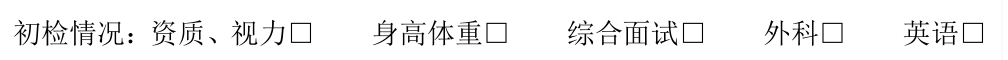 中国民用航空飞行学院招收飞行技术专业学生初检表—————  以下信息十分重要，请用正楷字体认真填写  —————姓名性别民族出生年月一寸免冠照片一寸免冠照片籍贯生源地（学籍所在地）生源地（学籍所在地）省省省政治面貌一寸免冠照片一寸免冠照片父亲姓名年龄政治面貌工作单位工作单位工作单位母亲姓名年龄政治面貌工作单位工作单位工作单位学校意见 高三本学期期中考试成绩（最近一次模考）粘贴处                                   （学校盖章） 高三本学期期中考试成绩（最近一次模考）粘贴处                                   （学校盖章） 高三本学期期中考试成绩（最近一次模考）粘贴处                                   （学校盖章） 高三本学期期中考试成绩（最近一次模考）粘贴处                                   （学校盖章） 高三本学期期中考试成绩（最近一次模考）粘贴处                                   （学校盖章） 高三本学期期中考试成绩（最近一次模考）粘贴处                                   （学校盖章） 高三本学期期中考试成绩（最近一次模考）粘贴处                                   （学校盖章） 高三本学期期中考试成绩（最近一次模考）粘贴处                                   （学校盖章） 高三本学期期中考试成绩（最近一次模考）粘贴处                                   （学校盖章） 高三本学期期中考试成绩（最近一次模考）粘贴处                                   （学校盖章） 高三本学期期中考试成绩（最近一次模考）粘贴处                                   （学校盖章） 高三本学期期中考试成绩（最近一次模考）粘贴处                                   （学校盖章）身体状况身 高（学院填写）身 高（学院填写）   厘米   厘米   厘米体  重（学院填写）体  重（学院填写）体  重（学院填写）   公斤   公斤   公斤   公斤身体状况视力电子验光单粘贴处（眼镜店或医院测试均可）视力电子验光单粘贴处（眼镜店或医院测试均可）视力电子验光单粘贴处（眼镜店或医院测试均可）视力电子验光单粘贴处（眼镜店或医院测试均可）视力电子验光单粘贴处（眼镜店或医院测试均可）视力电子验光单粘贴处（眼镜店或医院测试均可）视力电子验光单粘贴处（眼镜店或医院测试均可）视力电子验光单粘贴处（眼镜店或医院测试均可）是否做过视力矫正手术是否做过视力矫正手术是否做过视力矫正手术身体状况色盲色弱检测单粘贴处（专业眼科机构测试）色盲色弱检测单粘贴处（专业眼科机构测试）色盲色弱检测单粘贴处（专业眼科机构测试）色盲色弱检测单粘贴处（专业眼科机构测试）色盲色弱检测单粘贴处（专业眼科机构测试）色盲色弱检测单粘贴处（专业眼科机构测试）色盲色弱检测单粘贴处（专业眼科机构测试）色盲色弱检测单粘贴处（专业眼科机构测试）手术时间手术时间手术时间考生须知1．考生参加初检时必须携带一个月以内的眼睛电子验光单一份。（必须携带！！！）2．学生参加招飞初检需带智能手机一部，现场进行英语测试。（必须携带！！！）3．学生应持本人身份证（或户口簿）、一寸免冠照片1张。（必须携带！！！）  注：须凭此表参加面试初检！（成绩栏涂改无效、无学校公章无效）1．考生参加初检时必须携带一个月以内的眼睛电子验光单一份。（必须携带！！！）2．学生参加招飞初检需带智能手机一部，现场进行英语测试。（必须携带！！！）3．学生应持本人身份证（或户口簿）、一寸免冠照片1张。（必须携带！！！）  注：须凭此表参加面试初检！（成绩栏涂改无效、无学校公章无效）1．考生参加初检时必须携带一个月以内的眼睛电子验光单一份。（必须携带！！！）2．学生参加招飞初检需带智能手机一部，现场进行英语测试。（必须携带！！！）3．学生应持本人身份证（或户口簿）、一寸免冠照片1张。（必须携带！！！）  注：须凭此表参加面试初检！（成绩栏涂改无效、无学校公章无效）1．考生参加初检时必须携带一个月以内的眼睛电子验光单一份。（必须携带！！！）2．学生参加招飞初检需带智能手机一部，现场进行英语测试。（必须携带！！！）3．学生应持本人身份证（或户口簿）、一寸免冠照片1张。（必须携带！！！）  注：须凭此表参加面试初检！（成绩栏涂改无效、无学校公章无效）1．考生参加初检时必须携带一个月以内的眼睛电子验光单一份。（必须携带！！！）2．学生参加招飞初检需带智能手机一部，现场进行英语测试。（必须携带！！！）3．学生应持本人身份证（或户口簿）、一寸免冠照片1张。（必须携带！！！）  注：须凭此表参加面试初检！（成绩栏涂改无效、无学校公章无效）1．考生参加初检时必须携带一个月以内的眼睛电子验光单一份。（必须携带！！！）2．学生参加招飞初检需带智能手机一部，现场进行英语测试。（必须携带！！！）3．学生应持本人身份证（或户口簿）、一寸免冠照片1张。（必须携带！！！）  注：须凭此表参加面试初检！（成绩栏涂改无效、无学校公章无效）1．考生参加初检时必须携带一个月以内的眼睛电子验光单一份。（必须携带！！！）2．学生参加招飞初检需带智能手机一部，现场进行英语测试。（必须携带！！！）3．学生应持本人身份证（或户口簿）、一寸免冠照片1张。（必须携带！！！）  注：须凭此表参加面试初检！（成绩栏涂改无效、无学校公章无效）1．考生参加初检时必须携带一个月以内的眼睛电子验光单一份。（必须携带！！！）2．学生参加招飞初检需带智能手机一部，现场进行英语测试。（必须携带！！！）3．学生应持本人身份证（或户口簿）、一寸免冠照片1张。（必须携带！！！）  注：须凭此表参加面试初检！（成绩栏涂改无效、无学校公章无效）1．考生参加初检时必须携带一个月以内的眼睛电子验光单一份。（必须携带！！！）2．学生参加招飞初检需带智能手机一部，现场进行英语测试。（必须携带！！！）3．学生应持本人身份证（或户口簿）、一寸免冠照片1张。（必须携带！！！）  注：须凭此表参加面试初检！（成绩栏涂改无效、无学校公章无效）1．考生参加初检时必须携带一个月以内的眼睛电子验光单一份。（必须携带！！！）2．学生参加招飞初检需带智能手机一部，现场进行英语测试。（必须携带！！！）3．学生应持本人身份证（或户口簿）、一寸免冠照片1张。（必须携带！！！）  注：须凭此表参加面试初检！（成绩栏涂改无效、无学校公章无效）1．考生参加初检时必须携带一个月以内的眼睛电子验光单一份。（必须携带！！！）2．学生参加招飞初检需带智能手机一部，现场进行英语测试。（必须携带！！！）3．学生应持本人身份证（或户口簿）、一寸免冠照片1张。（必须携带！！！）  注：须凭此表参加面试初检！（成绩栏涂改无效、无学校公章无效）1．考生参加初检时必须携带一个月以内的眼睛电子验光单一份。（必须携带！！！）2．学生参加招飞初检需带智能手机一部，现场进行英语测试。（必须携带！！！）3．学生应持本人身份证（或户口簿）、一寸免冠照片1张。（必须携带！！！）  注：须凭此表参加面试初检！（成绩栏涂改无效、无学校公章无效）姓名生源地生源地生源地生源地     省      市     省      市     省      市     省      市     省      市     省      市     省      市     省      市     省      市学校班级班级班级班级文理科文理科文理科身份证号联系电话（父母）联系电话（父母）联系电话（父母）联系电话（父母）联系电话（父母）联系电话（父母）联系电话（父母）联系电话（父母）联系电话（父母）联系电话（父母）联系电话（本人）联系电话（本人）联系电话（本人）联系电话（本人）联系电话（本人）联系电话（本人）联系电话（本人）联系电话（本人）联系电话（本人）联系电话（本人）联系电话（本人）备注：1、请各位同学确保以上信息填写工整、完全正确；      2、请确保填写的联系方式能够及时联系到本人，避免重要信息不能及时接收。备注：1、请各位同学确保以上信息填写工整、完全正确；      2、请确保填写的联系方式能够及时联系到本人，避免重要信息不能及时接收。备注：1、请各位同学确保以上信息填写工整、完全正确；      2、请确保填写的联系方式能够及时联系到本人，避免重要信息不能及时接收。备注：1、请各位同学确保以上信息填写工整、完全正确；      2、请确保填写的联系方式能够及时联系到本人，避免重要信息不能及时接收。备注：1、请各位同学确保以上信息填写工整、完全正确；      2、请确保填写的联系方式能够及时联系到本人，避免重要信息不能及时接收。备注：1、请各位同学确保以上信息填写工整、完全正确；      2、请确保填写的联系方式能够及时联系到本人，避免重要信息不能及时接收。备注：1、请各位同学确保以上信息填写工整、完全正确；      2、请确保填写的联系方式能够及时联系到本人，避免重要信息不能及时接收。备注：1、请各位同学确保以上信息填写工整、完全正确；      2、请确保填写的联系方式能够及时联系到本人，避免重要信息不能及时接收。备注：1、请各位同学确保以上信息填写工整、完全正确；      2、请确保填写的联系方式能够及时联系到本人，避免重要信息不能及时接收。备注：1、请各位同学确保以上信息填写工整、完全正确；      2、请确保填写的联系方式能够及时联系到本人，避免重要信息不能及时接收。备注：1、请各位同学确保以上信息填写工整、完全正确；      2、请确保填写的联系方式能够及时联系到本人，避免重要信息不能及时接收。备注：1、请各位同学确保以上信息填写工整、完全正确；      2、请确保填写的联系方式能够及时联系到本人，避免重要信息不能及时接收。备注：1、请各位同学确保以上信息填写工整、完全正确；      2、请确保填写的联系方式能够及时联系到本人，避免重要信息不能及时接收。备注：1、请各位同学确保以上信息填写工整、完全正确；      2、请确保填写的联系方式能够及时联系到本人，避免重要信息不能及时接收。备注：1、请各位同学确保以上信息填写工整、完全正确；      2、请确保填写的联系方式能够及时联系到本人，避免重要信息不能及时接收。备注：1、请各位同学确保以上信息填写工整、完全正确；      2、请确保填写的联系方式能够及时联系到本人，避免重要信息不能及时接收。备注：1、请各位同学确保以上信息填写工整、完全正确；      2、请确保填写的联系方式能够及时联系到本人，避免重要信息不能及时接收。备注：1、请各位同学确保以上信息填写工整、完全正确；      2、请确保填写的联系方式能够及时联系到本人，避免重要信息不能及时接收。备注：1、请各位同学确保以上信息填写工整、完全正确；      2、请确保填写的联系方式能够及时联系到本人，避免重要信息不能及时接收。备注：1、请各位同学确保以上信息填写工整、完全正确；      2、请确保填写的联系方式能够及时联系到本人，避免重要信息不能及时接收。备注：1、请各位同学确保以上信息填写工整、完全正确；      2、请确保填写的联系方式能够及时联系到本人，避免重要信息不能及时接收。